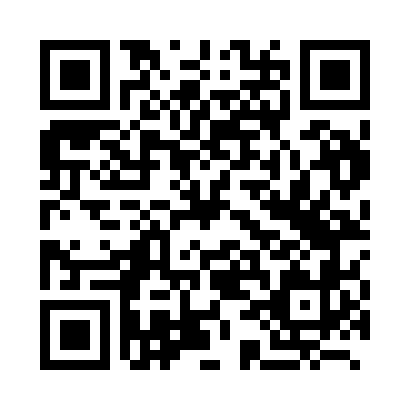 Prayer times for Zorile, RomaniaMon 1 Jul 2024 - Wed 31 Jul 2024High Latitude Method: Angle Based RulePrayer Calculation Method: Muslim World LeagueAsar Calculation Method: HanafiPrayer times provided by https://www.salahtimes.comDateDayFajrSunriseDhuhrAsrMaghribIsha1Mon3:115:391:256:469:1011:252Tue3:125:401:256:469:1011:253Wed3:135:401:256:469:0911:244Thu3:155:411:256:469:0911:235Fri3:165:421:256:469:0911:226Sat3:175:421:256:469:0811:217Sun3:195:431:266:459:0811:208Mon3:205:441:266:459:0711:199Tue3:225:451:266:459:0711:1810Wed3:235:451:266:459:0611:1711Thu3:255:461:266:459:0611:1612Fri3:265:471:266:449:0511:1513Sat3:285:481:266:449:0511:1314Sun3:305:491:276:449:0411:1215Mon3:315:501:276:439:0311:1016Tue3:335:511:276:439:0211:0917Wed3:355:521:276:439:0211:0718Thu3:375:531:276:429:0111:0619Fri3:385:531:276:429:0011:0420Sat3:405:541:276:418:5911:0321Sun3:425:551:276:418:5811:0122Mon3:445:561:276:408:5710:5923Tue3:465:581:276:408:5610:5824Wed3:485:591:276:398:5510:5625Thu3:506:001:276:398:5410:5426Fri3:526:011:276:388:5310:5227Sat3:546:021:276:378:5210:5028Sun3:566:031:276:378:5110:4929Mon3:576:041:276:368:5010:4730Tue3:596:051:276:358:4810:4531Wed4:016:061:276:358:4710:43